TRIO SSS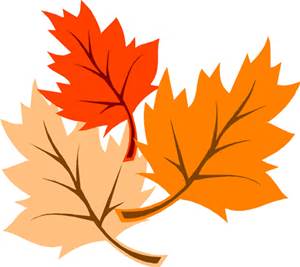 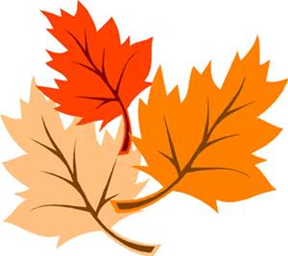 FALL TERM STUDY SESSION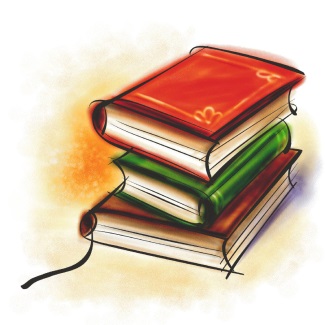 December 04Waldo 4005:00 – 8:00 PM